Afag Azizova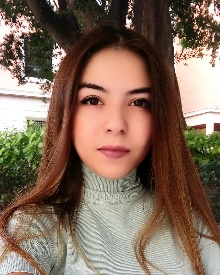 Calle Abbasgulu Abbaszade 11-28, edf.107, p3CP AZ1073Fecha de nacimiento: 16/11/1993: +994 51 760 32 66: afaazizova@gmail.comFormación académicaTitulaciónMáster en la Lingüística Teórica y AplicadaUniversidad de Murcia, España		Programa Erasmus		100% de los créditos aprobados (16 asignaturas)2011-2016	TitulaciónTraducción e Interpretación (Español)Universidad de Lenguas de Azerbaiyán, BakúGrado de 4 años100% de los créditos aprobados (36 asignaturas aprobadas)Formación complementariaTitulaciónFilología Hispánica Universidad de Sevilla, EspañaPrograma Erasmus		El último año de grado (4.curso)		100% de los créditos aprobadosExperiencia profesional10/2015-presente	Escuela Española en Bakú      Empresa:	Curso de lengua española, viajes, estudiar en el extranjero, cruceros mediterráneos etc. 4 empleados.          Cargo:	CEO & Co-Founder       Función:	Dirigir el curso, dar clases de español, organización de cursos de verano, preparación de clubs de conversación etc01/2017-04/2017	Agrupación Centro de Cultura      Empresa:	Organización de los eventos para los estudiantes          Cargo:	Organizadora       Función:	Organizamos 4 personas un festival Universitario llamado INTERCAMPUS para 10.000 estudiantes de la Región de Murcia.04/2013-08/2015	STIMUL Education and Consulting      Empresa:	Curso de Idiomas          Cargo:	Profesora de español       Función:	Dar clases de español, preparar clubs de conversación, preparar competiciones entre los alumnos etc05/2014	INTERPRETACIÓN      Empresa:	Eusebio Abellán- empresa de construcción          Cargo:	Interprete        Función:	Me han asignado interprete de Eusebio Abellán, jefe de la empresa de construcción en su visita a Bakú06/2014-07/2014	Asamblea Parlamentaria de la OSCE      Empresa:	23ª sesión anual de la Asamblea Parlamentaria de la OSCE          Cargo:	Interprete (voluntaria)       Función:	guía-interprete de las familias de los invitados  04/2014	INTERPRETACIÓN      Empresa:	Pirotecnia Global- empresa de fuegos artificiales          Cargo:	Interprete       Función:	Interprete de Xavier Galán- jefe de la empresa indicada arriba en su visita a Bakú 03/2013	INTERPRETACIÓN      Empresa:	Palacio Heydar Aliyev          Cargo:	Interprete       Función:	Interprete de bailarín flamenco Joaquín Cortés en su concierto en el marco de Festival de Mugham en el Palacio Heydar Aliyev 09/2012-11/2012	Programa de las Naciones Unidas para el Desarrollo (PNUD)      Empresa:	Oficina de la ONU en Bakú          Cargo:	Interprete (voluntaria)       Función:	Traducción y preparación de las invitaciones y el papeleo del foro ¨Internet Governance Forum (IGF)¨07/2012-09/2012	Copa Mundial Femenina Sub-17 de la FIFA Azerbaiyán 2012      Empresa:	Dalgha Arena          Cargo:	Interprete (voluntaria)       Función:	Interpretación de los invitados hipanohablantesIdiomasIdioma materno: (si tiene más de uno indíquelo)Otros Idiomas: Añadir tantas filas como idiomas conozcas. Indicar los títulos que se tengan. Completar según Marco Común Europeo de Referencia para las Lenguas, cuyos niveles son: usuario básico (niveles A1 y A2); usuario independiente (niveles B1 y B2); usuario competente (niveles C1 y C2). InformáticaPrograma 1:	Microsoft Office (Word, powerpoint, excell, access)Programa 2:	MonoConcPrograma 3. PRAATAñadir tantos programas como conozcasOtros datos de interésCarnet de conducir- NoDisponibilidad para viajar- tengo toda disponibilidad para viajar Aficiones- viajar, tocar el piano, encontrar nuevos programas, MOOCsCompetencias lingüísticasComprensión auditivaComprensión de lecturaInteracción oralExpresión oralExpresión escritaAzerínativanativanativanativanativaEspañolC2C2C2C2C2InglésB2B2B2B2B2TurcoC2C2C2C2C2RusoA2A2A2A2A2AlemánA1A1A1A1A1